.KICK-BALL-CROSSROCK STEPCROSS POINT STEPTURNING VINE - LEFTTURNING VINE - RIGHTSTRUTSKICK-BALL-CHANGEREPEATN.T.A. Express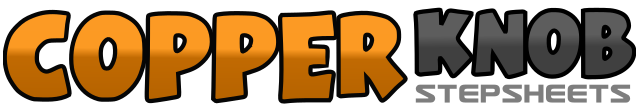 .......Count:32Wall:4Level:Intermediate.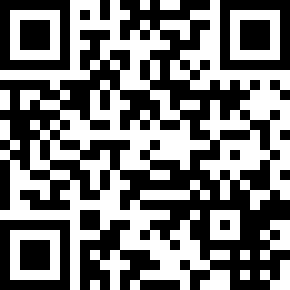 Choreographer:Various NTA MembersVarious NTA MembersVarious NTA MembersVarious NTA MembersVarious NTA Members.Music:Grandpa - The JuddsGrandpa - The JuddsGrandpa - The JuddsGrandpa - The JuddsGrandpa - The Judds........1Kick right foot forward&Step back on ball of right foot2Cross left foot in front of right3Step back on right foot4Step left foot beside right5Rock forward onto right foot6Rock back on left foot7Rock forward onto right foot8Rock back on LEFT foot9Point right toe out to right side10Cross right foot in front of left11Point left toe out to left side12Cross left foot in front of right13Point right toe out to right side14Cross right foot in front of left15Step back on left foot16Step right foot beside left17Point left toe across in front of right at 45 degree angle to the right18Step left foot to left and turn ¼ turn to the left (9:00 o'clock)19Step to left on right foot and turn ¼ turn to left (6:00 o'clock)20Cross left foot behind right and turn ½ turn to the left (12:00 o'clock)21Point right toe across in front of left at 45 degree angle to the left22Step right foot to right and turn ¼ turn to the right (3:00 o'clock)23Step to right on left foot and turn ¼ turn to the right (6:00 o'clock)24Cross right foot behind left and turn ¾ turn to right (3:00 o'clock)25Step forward on left heel26Slap ball of left foot down27Step forward on right heel28Slap ball of right foot down29Step forward on left heel30Slap ball of left foot down31&32Kick-ball-change starting on right foot